	PM 2 	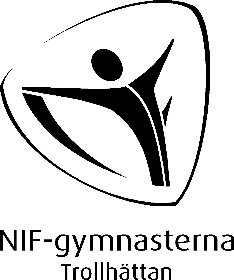 9	NIF-UPPVISNING 5/12 2021	                                                                                                                        2021-11-23Mycket hänger på oss ledare – tillsammans med våra gymnaster skall vi göra en riktigt fin uppvisning. Läs igenom följande information noga!VACCINATIONSPASS – Viktigt!
På grund av oro för ökad spridning av covid-19 vill Folkhälsomyndigheten införa krav på vaccinbevis vid allmänna sammankomster och offentliga tillställningar med fler än 100 personer inomhus från den 1 december.Enligt Folkhälsomyndighetens hemställan ska kravet på vaccinationsbevis gälla för de som är 18 år och äldre. Vi måste vara beredda på att detta kan bli verklighet och återkommer så fort vi fått definitivt besked. Se vilken uppgift du fått på bifogad lista!REDSKAPSHJÄLP FREDAG 3/12Samling kl. 18:45 i Borggården, se lista.

STÄDNING EFTER VARJE UPPVISNINGGrovstädning av bänkraderna i A-hallen sker mellan uppvisningarna,ca kl. 14:00 och 18:00, se lista.REDSKAPSHJÄLP SÖNDAG 5/12Direkt efter andra uppvisningens slut, se lista.Efter uppvisningen är det dags att hjälpas åt att återställa redskap till Borggården och B-hallen. Det är arbetsamt när vi alla varit igång hela dagen, men det är alla för en som gäller.Direkt efter andra uppvisningens slut, se lista.FÖRTRÄNING lördag – söndag: Var noga att hålla tiderna. På förträningen skall Närvarokortet fyllas i. Någon närvaro skall inte fyllas i för uppvisningen.ARENA ÄLVHÖGSBORG – OMKLÄDNINGSRUMVi hoppas att ni läst PM1 där det tydligt står att ledarna skall bestämma en plats utanför Älvhögsborg för att träffa sina barn och gemensamt gå ner till anvisat omklädningsrum.OBS! 4-5 åringarna och vissa 6-7 årsgrupper som fått B-hallen som omklädningsrum, samlas i B-hallen, ombytta. Ingång från Kanaltorget ner i trappan mot Bowlinghallen. Föräldrarna tar med barnens ytterkläder och behöver inte gå ner i B-hallen igen. Lista på omklädningsrum kommer veckan innan uppvisningen.MUSIKDu har väl skickat musiken på mp3-fil till sebastian@nifgymnasterna.se (senast 19/11 framgick i PM1.) Under förträningen behöver ni själva ha med er musikfil på t.e.x. telefonen, för att kunna spela upp den i A-hallens musikanläggning. Telefon/dator kopplas in med kabel till anläggningen. REDSKAPSPLAN 
Redskapsplan ska lämna in den till kansliet senast 26/11. 
Dessa ska kompletteras med höjd på plintar, inställning på trampetter, etc. Om du vill att airtrack och nedslagsbädden som finns inlagda på redskapsplanen skall flyttas in till kanten så markerar du detta med en pil. Tumblinggolvet går däremot inte att flytta på.Alla redskapsplaner kommer att finnas i en pärm i redskapshörnan under förträningarna. Vill ni ändra något kan det göras efter er förträning. Innan din uppvisning börjar ska en ledare för varje grupp gå till redskapshörnan och checka av med redskapsfunktionärerna att redskapsplanen stämmer. Det är ledarens ansvar att hålla reda på efter vilken grupp dina gymnaster skall framträda. DU SOM HAR FLER GRUPPER ATT HÅLLA REDA PÅ Ge tydliga anvisningar till barnen var ni skall träffas. Inga grupper skall ”förvaras” i omklädningsrum utan tanken är att de skall få titta på varandra och inspireras av de äldre gymnasterna. F-läktaren kommer att vara reserverad för gymnaster.Du som har 4-5- och 6-7-årsgrupperna – var noga med information till föräldrarna var ni skall lämna barnen efter deras framträdande.OBS! INGA GYMNASTER FÅR BEFINNA SIG DÄR REDSKAPEN ÄRDetta skall ni ledare upplysa dem om. Glöm inte heller att tala om för era gymnaster att de inte får springa över golvet under uppvisningen. Det kommer att finnas några blomlådor längst ner mitt emot redskapen – där bakom får gymnaster också sitta. OBSERVERA - DEFILERINGSTRÄNING KOMMER ATT SKE MED ENBART LEDARE.Defileringsträning kommer att ske med en ledare från varje barn- och ungdomsgrupp. Träningen sker utan gymnaster.Träningstid för uppvisningen kl 12 – 13: Söndag B-hallen kl 10:00 – 10:30Träningstid för uppvisningen kl 16 – 18: Söndag B-hallen kl 10:30 – 11:00OBS! Alla 4-5års gymnaster med sina ledare skall vara med på defileringen 
men skall inte träna.EFTER UPPVISNINGENAvslutning i gympan är vecka 50. Vill du bjuda gymnasterna på något så gäller ca5 kr/gymnast. Kvittot tar du med till kansliet så får du pengar för dina utlägg. 
(Inget kvitto – inga pengar.) Detsamma gäller om du haft några utlägg för
rekvisita (200-300 kr).Glöm inte att meddela gymnasterna att gympan börjar igen vecka 2, 2022.Efter terminens sista träning, ska huvudledaren skriva under terminens närvaro.Närvaron som registrerats i SportAdmin under terminen skrivs ut och skrivs under av huvudledaren. Huvudledaren måste gå ner till Jennifer och göra detta  
senast 20 december på kansliet.LYCKA TILL!Styrelsen